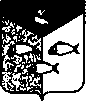 Администрация Пеновского муниципального округаТверской областиП О С Т А Н О В Л Е Н И Еот 08.06.2021г.                            пгт.Пено		                               № 342Об утверждении Положения о проверке достоверности и полноты сведений, представляемых гражданами, претендующими на замещение должностей муниципальной службы в Администрации Пеновского муниципального округа, и лицами, замещающими должности муниципальной службы в Администрации  Пеновского муниципального округа, и соблюдения ограничений лицами, замещающими должности муниципальной службы в Администрации  Пеновского муниципального округа   В соответствии с Федеральным законом от 25.12.2008 № 273-ФЗ «О противодействии коррупции», Указом Президента Российской Федерации от 21.09.2009 №1066 «О проверке достоверности и полноты сведений, представляемых гражданами, претендующими на замещение должностей федеральной государственной службы, и федеральными государственными служащими, и соблюдения федеральными государственными служащими требований к служебному поведению», П О С Т А Н О В Л Я Ю:Утвердить Положение о проверке достоверности и полноты сведений, представляемых гражданами, претендующими на замещение должностей муниципальной службы в Администрации Пеновского муниципального округа, и лицами, замещающими должности муниципальной службы в Администрации  Пеновского муниципального округа, и соблюдения ограничений лицами, замещающими должности муниципальной службы в Администрации  Пеновского муниципального округа  (Прилагается).Считать утратившими силу Постановление Главы  администрации Пеновского района от 30.10.2017г. №406  «Об утверждении Положения о проверке достоверности и полноты сведений, представляемых лицами, замещающим муниципальные должности (гражданами, претендующими на замещение муниципальных должностей)».Руководителю общим отделом Администрации Пеновского муниципального округа Коршуновой Е.Г. Ознакомить муниципальных служащих с настоящим Постановлением под роспись.Ознакомить претендентов на замещение должностей муниципальной службы при подаче заявления о принятии на работу.Настоящее Постановление подлежит размещению на официальном сайте Администрации Пеновского муниципального округа в информационно-телекоммуникационной сети «Интернет».Контроль за исполнением настоящего Постановления оставляю за собой.Настоящее Постановление вступает в силу после его официального подписания.ГлаваПеновского муниципального округа                               В.Ф.Морозов                                                                                            Приложение к постановлению Администрации							Пеновского муниципального округа							 от 08.06.2021г.  № 342                                                                            Положениео проверке достоверности и полноты сведений,представляемых гражданами, претендующими на замещение должностей муниципальной службы в Администрации Пеновского муниципального округа, и лицами, замещающими должности муниципальной службыв Администрации  Пеновского муниципального округа, и соблюдения ограничений лицами, замещающими должности муниципальной службыв Администрации  Пеновского муниципального округаНастоящим Положением определяется порядок осуществления проверки:Достоверности и полноты сведений о доходах, об имуществе и обязательствах имущественного характера, предоставленных в соответствии с Положением о предоставлении гражданами, претендующими на замещение должностей муниципальной службы в Администрации Пеновского муниципального округа, и муниципальными служащими Администрации Пеновского муниципального округа сведений о доходах, об имуществе и обязательствах имущественного характера, а также сведений о доходах, об имуществе и обязательствах имущественного характера, а также сведений о доходах, об имуществе и обязательствах имущественного характера своих супруги (супруга) и несовершеннолетних детей, утвержденным постановлением Администрации Пеновского муниципального округа от 01.06.2021г.  № 323:Гражданами, претендующими на замещение должностей муниципальной службы в Администрации Пеновского муниципального округа (далее - граждане), на отчетную дату.Муниципальными служащими Администрации Пеновского муниципального округа (далее – муниципальные служащие) за отчетный период и за два года, предшествующие отчетному периоду.Достоверности и полноты сведений (в части, касающейся профилактики коррупционных правонарушений), представленных гражданами при поступлении на муниципальную службу в соответствии с нормативными правовыми актами Российской Федерации (далее - сведения, представляемые гражданами в соответствии с нормативными правовыми актами Российской Федерации).Соблюдения муниципальными служащими в течение трех лет, предшествующих поступлению информации, явившейся основанием для осуществления проверки, предусмотренной настоящим подпунктом, ограничений и запретов, требований о предотвращении или урегулировании конфликта интересов, исполнения ими обязанностей, установленных Федеральным законом от 25 декабря 2008 г. № 273-ФЗ «О противодействии коррупции» и другими федеральными законами (далее - требования к служебному поведению).Проверка, предусмотренная пунктами 1.2. и 1.3. настоящего Положения, осуществляется соответственно в отношении граждан, претендующих на замещение любой должности муниципальной службы, и муниципальных служащих, замещающих любую должность муниципальной службы.Проверка достоверности и полноты сведений о доходах, об имуществе и обязательствах имущественного характера, представляемых муниципальными служащими, замещающими должности муниципальной службы, для замещения которых не предусмотрено представление указанных сведений, и претендующими на замещение должности муниципальной службы, для замещения которых предусмотрено представление указанных сведений, осуществляется в порядке, установленном настоящим Положением для проверки сведений, представляемых гражданами в соответствии с нормативными правовыми актами Российской Федерации.Проверка, предусмотренная пунктом 1 настоящего Положения, осуществляется по решению Главы Пеновского муниципального округа должностным лицом Администрации Пеновского муниципального округа, ответственным за работу по профилактике коррупционных и иных правонарушений (далее – ответственное должностное лицо).          Решение принимается отдельно в отношении каждого гражданина или муниципального служащего и оформляется в письменной форме.Ответственное должностное лицо осуществляет проверку:Достоверности и полноты сведений о доходах, об имуществе и обязательствах имущественного характера, представляемых гражданами, претендующими на замещение должностей муниципальной службы, а также сведений, представляемых указанными гражданами в соответствии с нормативными правовыми актами Российской Федерации.Достоверности и полноты сведений о доходах, об имуществе и обязательствах имущественного характера, представляемых муниципальными служащими, замещающими должности муниципальной службы.Соблюдения муниципальными служащими, замещающими должности муниципальной службы, требований к служебному поведению.Основанием для осуществления проверки, предусмотренной пунктом 1 настоящего Положения, является достаточная информация, представленная в письменном виде в установленном порядке:Правоохранительными органами, иными государственными органами, органами местного самоуправления и их должностными лицами.Должностным лицом Администрации Пеновского муниципального округа, ответственным за работу по профилактике коррупционных и иных правонарушений.Постоянно действующими руководящими органами политических партий и зарегистрированных в соответствии с законом иных общероссийских общественных объединений, не являющихся политическими партиями.Общественной палатой Российской Федерации.Общероссийскими средствами массовой информации.Информация анонимного характера не может служить основанием для проверки.Проверка осуществляется в срок, не превышающий 60 дней со дня принятия решения о ее проведении. Срок проверки может быть продлен до 90 дней лицом, принявшим решение о ее проведении.Ответственное должностное лицо осуществляет проверку:Самостоятельно.Путем направления запросов в федеральные органы исполнительной власти, уполномоченные на осуществление оперативно-розыскной деятельности, в соответствии с частью третьей статьи 7 Федерального закона от 12 августа 1995 г. № 144-ФЗ «Об оперативно-розыскной деятельности» (далее - Федеральный закон «Об оперативно-розыскной деятельности»).При осуществлении проверки, предусмотренной пунктом 9.1. настоящего Положения, ответственное должностное лицо вправе:Проводить беседу с гражданином или муниципальным служащим.Изучать представленные гражданином или муниципальным служащим сведения о доходах, об имуществе и обязательствах имущественного характера и дополнительные материалы.Получать от гражданина или муниципального служащего пояснения по представленным им сведениям о доходах, об имуществе и обязательствах имущественного характера и материалам.Направлять в установленном порядке запрос (кроме запросов, касающихся осуществления оперативно-розыскной деятельности или ее результатов) в органы прокуратуры Российской Федерации, иные федеральные государственные органы, государственные органы субъектов Российской Федерации, территориальные органы федеральных государственных органов, органы местного самоуправления, на предприятия, в учреждения, организации и общественные объединения (далее - государственные органы и организации) об имеющихся у них сведениях: о доходах, об имуществе и обязательствах имущественного характера гражданина или муниципального служащего, его супруги (супруга) и несовершеннолетних детей; о достоверности и полноте сведений, представленных гражданином в соответствии с нормативными правовыми актами Российской Федерации; о соблюдении муниципальным служащим требований к служебному поведению.Наводить справки у физических лиц и получать от них информацию с их согласия.Осуществлять анализ сведений, представленных гражданином или муниципальным служащим в соответствии с законодательством Российской Федерации о противодействии коррупции.11. Запросы в кредитные организации, налоговые органы Российской Федерации и и органы, осуществляющие государственную регистрацию прав на недвижимое имущество и сделок с ним, при осуществлении проверок в целях противодействия коррупции, направляет Глава Пеновского муниципального округа.12. В запросе, предусмотренном пунктом 10.4.  настоящего Положения, указываются:12.1. Фамилия, имя, отчество руководителя государственного органа или организации, в которые направляется запрос.12.2. Ссылка на пункт 10 настоящего Положения, на основании которого направляется запрос.12.3.  Фамилия, имя, отчество, дата и место рождения, место регистрации, жительства и (или) пребывания, должность и место работы (службы), вид и реквизиты документа, удостоверяющего личность, гражданина или муниципального служащего, его супруги (супруга) и несовершеннолетних детей, сведения о доходах, об имуществе и обязательствах имущественного характера которых проверяются, гражданина, представившего сведения в соответствии с нормативными правовыми актами Российской Федерации, полнота и достоверность которых проверяются, либо муниципального служащего, в отношении которого имеются сведения о несоблюдении им требований к служебному поведению.12.4.  Содержание и объем сведений, подлежащих проверке.12.5.  Предполагаемый срок представления запрашиваемых сведений.12.6.  Фамилия, инициалы и номер телефона муниципального служащего, подготовившего запрос.12.7.  Идентификационный номер налогоплательщика (в случае направления запроса в налоговые органы Российской Федерации).12.8. Другие необходимые сведения.13.  В запросе о проведении оперативно-розыскных мероприятий, помимо сведений, перечисленных в пункте 12 настоящего Положения, указываются сведения, послужившие основанием для проверки, государственные органы и организации, в которые направлялись (направлены) запросы, и вопросы, которые в них ставились, дается ссылка на соответствующие положения Федерального закона «Об оперативно-розыскной деятельности».14. Запросы, кроме запросов, указанных в п. 11 настоящего Положения направляются ответственным должностным лицом.15. Запросы о проведении оперативно-розыскных мероприятий исполняются федеральными органами исполнительной власти, уполномоченными на осуществление оперативно-розыскной деятельности, и их территориальными органами в том числе путем взаимодействия в установленном порядке с правоохранительными органами и специальными службами иностранных государств.При проведении оперативно-розыскных мероприятий по запросам не могут осуществляться действия, указанные в пунктах 8 - 11 части первой статьи 6 Федерального закона «Об оперативно-розыскной деятельности».16. Руководители государственных органов и организаций, в адрес которых поступил запрос, обязаны организовать исполнение запроса в соответствии с федеральными законами и иными нормативными правовыми актами Российской Федерации и представить запрашиваемую информацию.17. Государственные органы (включая федеральные органы исполнительной власти, уполномоченные на осуществление оперативно-розыскной деятельности, и их территориальные органы) и организации, их должностные лица обязаны исполнить запрос в срок, указанный в нем. При этом срок исполнения запроса не должен превышать 30 дней со дня его поступления в соответствующий государственный орган или организацию. В исключительных случаях срок исполнения запроса может быть продлен до 60 дней с согласия должностного лица, направившего запрос.18. Ответственное должностное лицо обеспечивает:18.1. Уведомление в письменной форме муниципального служащего о начале в отношении его проверки и разъяснение ему содержание пункта 18.2. настоящего настоящего Положения - в течение двух рабочих дней со дня получения соответствующего решения.18.2.Проведение в случае обращения муниципального служащего беседы с ним, в ходе которой он должен быть проинформирован о том, какие сведения, представляемые им в соответствии с настоящим Положением, и соблюдение каких требований к служебному поведению подлежат проверке, - в течение семи рабочих дней со дня обращения муниципального служащего, а при наличии уважительной причины - в срок, согласованный с муниципальным служащим.19. По окончании проверки ответственное должностное лицо обязано ознакомить муниципального служащего с результатами проверки с соблюдением законодательства Российской Федерации о государственной тайне.20. Муниципальный служащий вправе:20.1. Давать пояснения в письменной форме: в ходе проверки; по вопросам, указанным в пункте 18.2. настоящего Положения; по результатам проверки.20.2. Представлять дополнительные материалы и давать по ним пояснения в письменной форме.20.3. Обращаться в отдел с подлежащим удовлетворению ходатайством о проведении с ним беседы по вопросам, указанным в пункте 18.2. настоящего Положения.21. Пояснения, указанные в пункте 20 настоящего Положения, приобщаются к материалам проверки.22. На период проведения проверки муниципальный служащий может быть отстранен от замещаемой должности муниципальной службы (от исполнения должностных обязанностей) на срок, не превышающий 60 дней со дня принятия решения о ее проведении. Указанный срок может быть продлен до 90 дней лицом, принявшим решение о проведении проверки.На период отстранения муниципального служащего от замещаемой должности муниципальной службы (от исполнения должностных обязанностей) денежное содержание по замещаемой им должности сохраняется.23. По результатам проверки ответственное должностное лицо в установленном порядке представляет доклад Главе Пеновского муниципального округа. При этом в докладе должно содержаться одно из следующих предложений:23.1. О назначении гражданина на должность муниципальной службы.23.2. Об отказе гражданину в назначении на должность муниципальной службы.23.3. Об отсутствии оснований для применения к муниципальному служащему мер юридической ответственности.23.4. О  применении к муниципальному служащему мер юридической ответственности.23.5. О  представлении материалов проверки в комиссию по соблюдению требований к служебному поведению муниципальных служащих Администрации Пеновского муниципального округа и урегулированию конфликта интересов.24. Сведения о результатах проверки с письменного согласия Главы Пеновского муниципального округа предоставляются ответственным должностным лицом с одновременным уведомлением об этом гражданина или муниципального служащего, в отношении которых проводилась проверка, правоохранительным и налоговым органам, постоянно действующим руководящим органам политических партий и зарегистрированных в соответствии с законом иных общероссийских общественных объединений, не являющихся политическими партиями, и Общественной палате Российской Федерации, предоставившим информацию, явившуюся основанием для проведения проверки, с соблюдением законодательства Российской Федерации о персональных данных и государственной тайне.25. При установлении в ходе проверки обстоятельств, свидетельствующих о наличии признаков преступления или административного правонарушения, материалы об этом представляются в государственные органы в соответствии с их компетенцией.26. Глава Пеновского муниципального округа, рассмотрев доклад и соответствующее предложение, указанные в пункте 23 настоящего Положения, принимает одно из следующих решений:26.1. Назначить гражданина на должность муниципальной службы.26.2. Отказать гражданину в назначении на должность муниципальной службы.26.3. Применить к муниципальному служащему меры юридической ответственности.26.4. Представить материалы проверки в Комиссию по соблюдению требований к служебному поведению муниципальных служащих Администрации Пеновского муниципального округа и урегулированию конфликта интересов.27. Подлинники справок о доходах, об имуществе и обязательствах имущественного характера, поступивших в общий  отдел Администрации Пеновского муниципального округа, приобщаются к личным делам.28. Материалы проверки хранятся в общем отделе Администрации в течение трех лет со дня ее окончания, после чего передаются в архив.